ГАННІВСЬКИЙ ЛІЦЕЙ ПЕТРІВСЬКОЇ СЕЛИЩНОЇ РАДИ ОЛЕКСАНДРІЙСЬКОГО РАЙОНУКІРОВОГРАДСЬКОЇ ОБЛАСТІНАКАЗ13.09.2022                                                                                                               № 24-ус. ГаннівкаПро відрахування зі списку учнівІскрівської філії Ганнівського ліцеюПОДСКРЕБАЄВОЇ Дарії Сергіївни На підставі довідки Криворізької Тернівської гімназії,що свідчить про те,що ПОДСКРЕБАЄВА Дар`я Сергіївна буде навчатися в Криворізькій Тернівській гімназії у 7 класіНАКАЗУЮ:Відрахувати зі списку учнів Іскрівської філії Ганнівського ліцею ПОДСКРЕБАЄВУ Дарію Сергіївну з 13.09.2022 рокуКласному керівнику 7 класу  Іскрівської філії Ганнівського ліцею ДУСМУРАДОВІЙ Людмилі Григорівні внести необхідні записи до класного журналу та особової справи Секретарю Ганнівського ліцею внести необхідні записи до алфавітної книгиКонтроль за виконанням даного наказу покласти на заступника директора з навчально-виховної роботи Ганнівського ліцею СОЛОМКУ Т.В.Директор школи                                                                        Ольга КАНІВЕЦЬЗ наказом ознайомлені:                                                             Т. Соломка                                                                                                    Л.Дусмурадова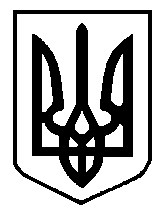 